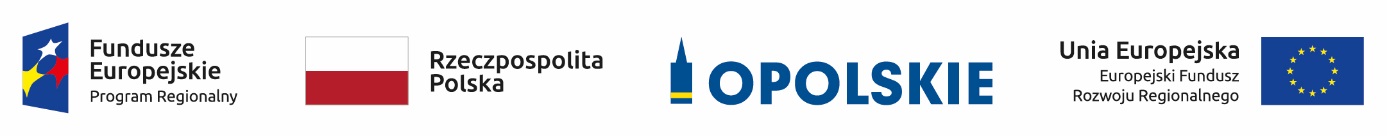 Lista projektów zakwalifikowanych do rozstrzygnięcia konkursu w ramach poddziałania 2.2.1 Przygotowanie terenów inwestycyjnych RPO WO 2014-2020.Źródło: opracowanie własneLp.Nr wnioskuTytuł projektuNazwa wnioskodawcy1RPOP.02.02.01-16-0001/18Wzmocnienie potencjału inwestycyjnego Subregionu Północnego poprzez uzbrojenie wyodrębnionej części Oleskich terenów inwestycyjnychGmina Olesno